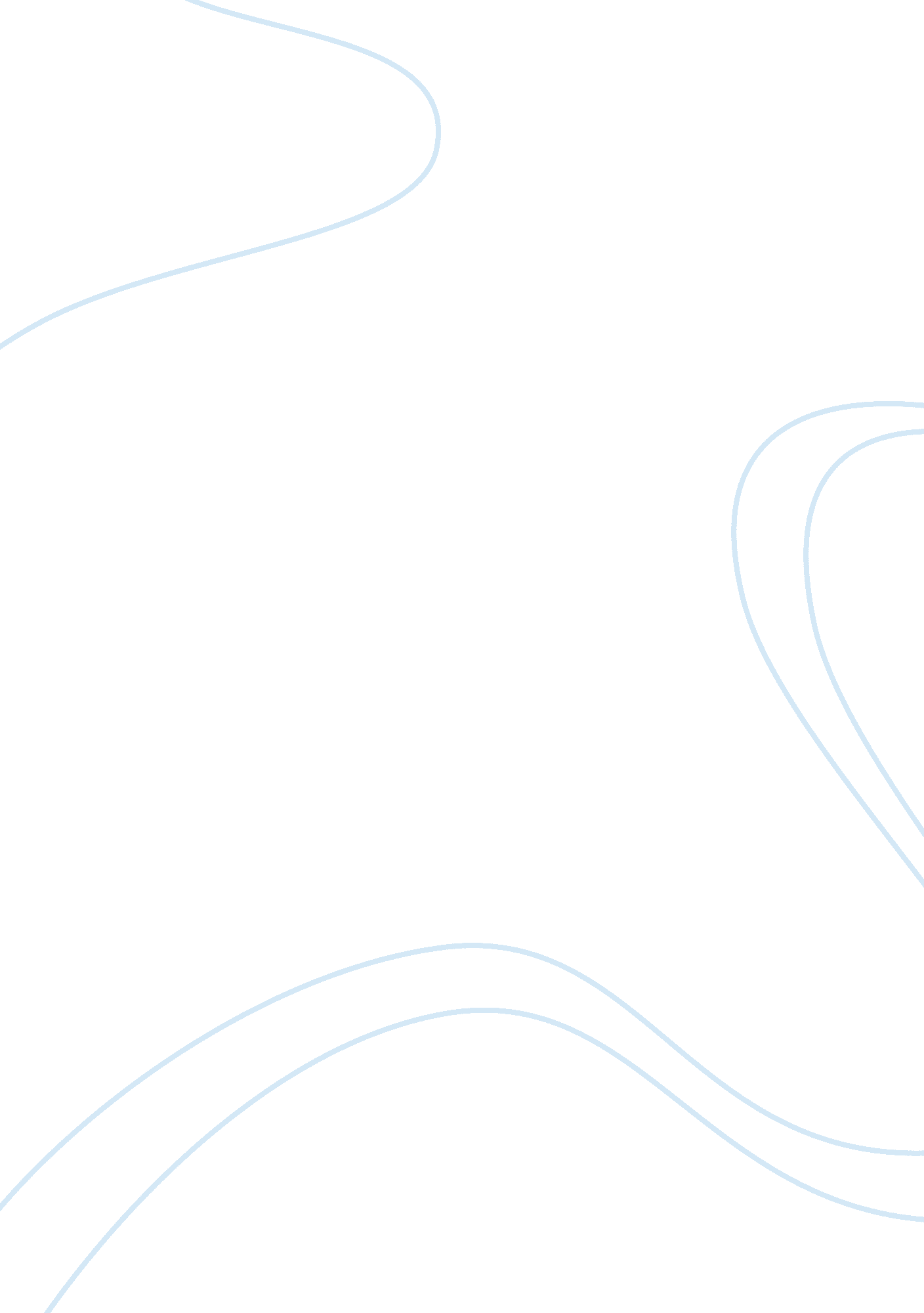 The bicentennial manExperience, Human Nature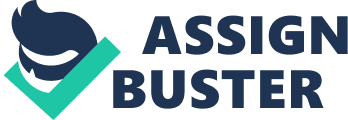 I would consider Andrew Martin that he became truly ahuman being. I think that Andrew has fulfilled the characteristics and personalities of a human being. These abilities are things that can only be observed in human, and these abilities are what makes human unique from other creatures. These abilities include consciousness, free will, emotions, feelings, mortality, and other things were all developed and possessed by Andrew. Although Andrew was made up of steels, it is not only the physical features that make us a human being. What more important is our inner features that make us human being; what a person thinks and expressing his actions determine his being. It is by expressing human freedom through his/her will that affirms his/her humanity. Andrew was able to learn and grows that made him fully understand what it is like being a human. It also portray that the used of “ I” by Andrew that I think makes him truly a human being, it is because like what I’ve said he was able to assert his self and we all know that it is only human being who is capable of asserting oneself. In addition with that, it is Andrew’s will that defines his meaningfulness in becoming a human being. But we should also remember not to take for granted on our will; we must be responsible with everything we do, just like what Mr. Martin told Andrew after giving his freedom “ you wish for freedom, you must accept the consequences”. It was Andrew’s will to obtain freedom and he must be responsible with it and accept the consequences. 